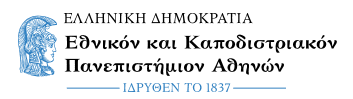 ΣΧΟΛΗ Οικονομικών και Πολιτικών ΕπιστημώνΤΜΗΜΑ Επικοινωνίας και ΜΜΕΑθήνα, 12/1/2024ΠΡΑΚΤΙΚΟΠΡΟΣΩΡΙΝΩΝ ΑΠΟΤΕΛΕΣΜΑΤΩΝ ΕΠΙΛΟΓΗΣ ΦΟΙΤΗΤΩΝ/ΤΡΙΩΝΓΙΑ ΠΡΑΚΤΙΚΗ ΑΣΚΗΣΗ ΣΤΟ ΤΜΗΜΑ ΕΠΙΚΟΙΝΩΝΙΑΣ ΚΑΙ ΜΜΕ 2023-2024Σήμερα, Παρασκευή 12/1/24, στους χώρους του Τμήματος Επικοινωνίας και ΜΜΕ (ΕΜΜΕ), συνεδρίασε η Επιτροπή Πρακτικής Άσκησης (ΠΑ) φοιτητών/τριών, όπως αυτή ορίστηκε από την 6η Τακτική Γ.Σ. του Τμήματος του ακαδημαϊκού έτους 2020-2021 (12/04/2021), για την εκπόνηση της Πρακτικής Άσκησης (ΠΑ) κατά το ακαδημαϊκό έτος 2023-2024, διάρκειας τριών (3) μηνών, πλήρους απασχόλησης, για την περίοδο  15/2/24 - 31/10/2024, στο πλαίσιο της Πράξης με τίτλο «Πρακτική Άσκηση Τριτοβάθμιας Εκπαίδευσης του Εθνικού και Καποδιστριακού Πανεπιστημίου Αθηνών» με κωδικό MIS 5184403, που συγχρηματοδοτείται από την Ευρωπαϊκή Ένωση (Ευρωπαϊκό Κοινωνικό Ταμείο) και το Ελληνικό Δημόσιο μέσω του Επιχειρησιακού Προγράμματος «Ανταγωνιστικότητα, Επιχειρηματικότητα και Καινοτομία 2014-2020».Παρόντες ήταν τα κάτωθι μέλη της Επιτροπής Πρακτικής Άσκησης (ΠΑ): 1) Παναγιώτης Χαλάτσης (Πρόεδρος)2) Αντώνης Αρμενάκης (Μέλος)3) Θεοκλής-Πέτρος Ζούνης (Μέλος)Η Επιτροπή ΠΑ, λαμβάνοντας υπόψη τις διατάξεις της από 08/12/2023 Πρόσκλησης Εκδήλωσης Ενδιαφέροντος, εξέτασε τις αιτήσεις των φοιτητών/τριών για Πρακτική Άσκηση. Η κατάταξη των υποψηφίων έγινε σύμφωνα με τα ακόλουθα κριτήρια επιλογής, όπως αυτά έχουν οριστεί από την 10η Τακτική Γ.Σ.του ακαδημαϊκού έτους 2018-19 του Τμήματος ΕΜΜΕ (16/07/2019):Κριτήριο Α: Στάθμιση ανά έτος σπουδών.Συντελεστής φοιτητών ολοκληρωμένων εξαμήνων: Α=5Συντελεστής 4ετών φοιτητών/τριών: Α=4Συντελεστής 3ετών φοιτητών/τριών: Α=3Συντελεστής 2ετών φοιτητών/τριών: Α=2Κριτήριο Β: Στάθμιση βάσει αριθμού μαθημάτων που έχουν περάσει.Συντελεστής Β: ο αριθμός μαθημάτων που έχουν περάσει.Κριτήριο Γ: Στάθμιση βάσει μέσου όρου βαθμολογίας μαθημάτων που έχουν περάσει.Συντελεστής Γ: ο μέσος όρος βαθμολογίας των μαθημάτων που έχουν περάσει.Κριτήριο Δ: Στάθμιση βάσει αριθμού μαθημάτων που έχουν διδαχθεί.Συντελεστής Δ: ο αριθμός μαθημάτων που έχουν διδαχθεί.Κριτήριο Ε: Στάθμιση αριθμού αιτήσεων για πρακτική άσκηση μέχρι τη συγκεκριμένη περίοδο.Συντελεστής Ε: αριθμός αιτήσεωνΑίτηση για πρώτη, τρέχουσα φορά: Ε=1, Ε=2, 3 κοκ, αν υπήρξαν σχετικές αιτήσεις στο παρελθόν, που δεν είχαν εγκριθεί λόγω χαμηλής μοριοδότησης-βαθμολογίας, δεδομένου του αριθμού των 15 περασμένων μαθημάτων.Αλγόριθμος επιλογήςΕπιλέγονται κατά προτεραιότητα οι φοιτητές με την υψηλότερη σειρά επιλογής βάσει των συντελεστών στα παραπάνω κριτήρια Α-Ε: Σειρά επιλογής = Α+Β x Γ / Δ+ΕΣε περιπτώσεις ισοβαθμίας, δίνεται προτεραιότητα σε φοιτητές που υπέβαλαν χρονικά νωρίτερα την αίτησή τους.Φοιτητές ΑΜΕΑ επιλέγονται κατά προτεραιότητα, εφόσον έχουν περάσει τουλάχιστον 15 μαθήματα χωρίς συμπληρωματικά κριτήρια επιλογής.Οι παραπάνω πληροφορίες ελήφθησαν (α) από τις αιτήσεις, οι οποίες, όπως ορίστηκε από την προκήρυξη της Πρακτικής Άσκησης στις 08/12/2023, κατατέθηκαν ψηφιακά στο e-protocol.uoa.gr από 8 έως 31 Δεκεμβρίου 2023, και (β) από τις αναλυτικές καταστάσεις βαθμολογίας των υποψηφίων, που προμηθεύτηκε η Επιτροπή ΠΑ από τη Γραμματεία του Τμήματος ΕΜΜΕ.Συνολικά υποβλήθηκαν εμπρόθεσμα πενήντα μία (51) αιτήσεις φοιτητών/τριών, οι οποίες πληρούν τα ελάχιστα κριτήρια επιλογής. Στον παρακάτω Πίνακα παρουσιάζεται η σειρά κατάταξης των υποψηφίων, σύμφωνα με τα κριτήρια που περιγράφονται παραπάνω. Δεδομένου ότι για το τμήμα ΕΜΜΕ είναι διαθέσιμες σαράντα (46) θέσεις Πρακτικής Άσκησης για το ακαδημαϊκό έτος 2023-2024, επιλέχθηκαν οι πρώτοι/ες σαράντα (46) φοιτητές/τριες. Οι υπόλοιποι θεωρούνται επιλαχόντες με τη σειρά που αναφέρονται. Ο πίνακας θα αναρτηθεί στην ιστοσελίδα του Τμήματος (eClass μαθήματος ΠΑ) και του Γραφείου Πρακτικής Άσκησης.Πίνακας: Αναλυτική παρουσίαση μοριοδότησης των υποβληθεισών αιτήσεων.*επιλαχόντεςΩς χρονικό διάστημα ενστάσεων ορίζεται το διάστημα πέντε (5) ημερών από την ημερομηνία ανάρτησης της κατάταξης και επιλογής των υποψηφίων (12/1/24). Οι ενστάσεις υποβάλλονται ηλεκτρονικά στην ηλεκτρονική διεύθυνση praktiki@media.uoa.gr. Οι τυχόν ενστάσεις θα εξεταστούν από την αρμόδια Επιτροπή Ενστάσεων, όπως αυτή έχει οριστεί από την 8η Γ.Σ. του Τμήματος Επικοινωνίας και ΜΜΕ (18-5-21) για το ακαδημαϊκό έτος 2023-2024. Η Επιτροπή Πρακτικής Άσκησης Τμήματος ΕΜΜΕΑ/ΑΧΡΟΝΙΚΗ ΣΕΙΡΑ ΥΠΟΒΟΛΗΣ ΑΙΤΗΣΗΣΑριθμός Μητρώου Τμήματος ΕΜΜΕ  Κριτήριο Α (Έτος Σπουδών) Κριτήριο Β (Μαθήματα με προβιβάσιμο βαθμό)Κριτήριο Γ (Μέσος όρος βαθμολογίας)Κριτήριο Δ (Διδαχθέντα μαθήματα, βάσει εξαμήνου φοίτησης)Κριτήριο Ε (Αριθμός Αιτήσεων Πρακτικής Άσκησης)ΜΟΡΙΟΔΟΤΗΣΗ12599832020000034409,3338114,822199832019000785458,4247114,063899832019000705448,3247113,7943999832020000754398,5638113,7955199832020001134418,0738113,7161499832020001044378,9238113,6971599832020001034378,6538113,428399832019000775447,9147113,4192199832019001355428,2447113,3610299832019000995437,9847113,30113799832021002013287,8224113,1212699832019000585437,7447113,08132799832020000194388,0538113,05142099832019000245418,0547113,02154399832020001414388,0038113,00161199832020000064387,9538112,95173099832019000965437,5347112,8918999832020000584368,2538112,82191699832019000555407,8347112,66201399832018000035437,2147112,60212499832020001314387,5838112,58223299832019000295417,3947112,45233599832019000225417,3947112,4524499832020000384367,8338112,42252299832020000424348,2938112,42261299832019000145397,5947112,30272699832020001404377,4938112,29284599832020001274357,8638112,24291899832020000844348,0338112,18301099832020000804357,6938112,08313399832020001104338,0938112,03324499832020000714318,6138112,02332999832020000474386,9738111,97344699832020001294357,5138111,92351999832021000823247,7924111,79364099832020000134337,7038111,6937799832020001094337,6438111,63384999832020001844327,7238111,50395099832015000195347,5647111,47403899832019001765366,6747111,1141599832020001244307,6038111,00424299832020000794317,3238110,97433699832020000704297,4538110,69442899832020000784307,1038110,61454899832020001834258,0838110,32463199832019000345286,7947110,05 47*4799832020000364296,5538110,0048*4199832020000314276,933819,9249*1799832020001064247,003819,4250*2399832019002005236,874719,3651*3499832019001375157,274718,321) Παναγιώτης Χαλάτσης2) Αντώνης Αρμενάκης3) Θεοκλής-Πέτρος Ζούνης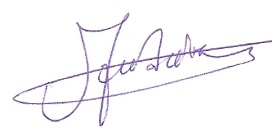 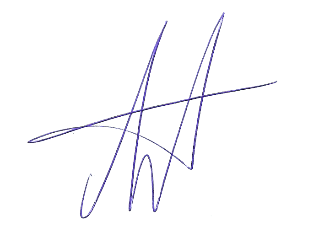 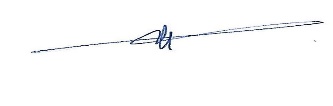 